


	Verzoek tot terugkoop Koopgarant woning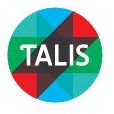 Bij deze wil(len) ik/wij onze Koopgarant woning aan u terug verkopen.Het gaat om onderstaande woning:Adres ……………………………………………………. Huisnummer ……………………Postcode ……………………………. Woonplaats ………………………………………..Om uw terugkoop in behandeling te kunnen nemen, hebben wij een aantal gegevens van u nodig. Wilt u onderstaande gegevens invullen?Naam:	……………………………………………………………………………………………Naam medekoper (indien van toepassing):……………………………………………………Telefoonnummer(s): ……………………………………………………………………………..E-mailadres: ………………………………………………………………………………………Handtekening: ……………………………………………………………………………………Handtekening medekoper (indien van toepassing): …………………………………………



Datum: …………………………….